新 书 推 荐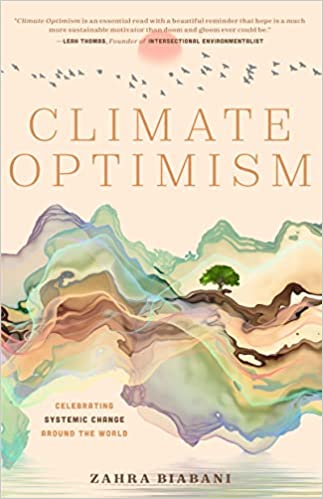 中文书名：《气候乐观主义：回顾全球气候保护的成果，提供气候变化系统行动指南》英文书名：CLIMATE OPTIMISM: Climate Wins and Creating Systemic Change Around the World作    者：Zahra Biabani  and       ad asdasdsad出 版 社：‎Mango Publishing代理公司：ANA/Conor Cheng出版时间：2023年4月代理地区：中国大陆、台湾页    数：256页审读资料：电子稿类    型：非小说内容简介：一本关于气候乐观主义和环境可持续发展的指南萨拉·比亚巴尼（Zahra Biabini），一位别出心裁的气候活动家，创作了这本指南，以帮助读者学习如何在面对气候危机时保持乐观。备受尊敬的哥斯达黎加裔法籍外交官、联合国气候问题最高官员克里斯蒂娜·菲格雷斯(Christiana Figueres)亲自作序。多行善事可以促进环境可持续发展！改变你对未来的态度。有关人类前程与命运的预言大多骇人听闻，但我们不会生活在那样的环境下。首先，我们需要改变我们的态度，以便在尊重自然规律的前提下寻找解决方案，应对气候变化。好消息是：参考环境发展趋势，研究环境保护的先例，我们就可以为保护地球找到一条不同思路。萨拉·比亚巴尼，气候活动家、影响者、首席执行官和作家，毕业于美国范德堡大学。你可以在萨拉的创作中感受到气候希望、乐观主义，欣赏书中记录的点滴善行，并为她诙谐幽默的创作风格莞尔一笑。意想不到的是，大三那年，萨拉成为了一名在线可持续发展教育家和公众人物，她决定先投身于创业浪潮中，并开启她的作家生涯。气候乐观主义是她向世界播撒希望的方式。本书中，我们会读到： *多个国家环境可持续发展的真实案例；*如何应对气候变化的针对性解决方案和实用建议；*好消息：改变你对气候危机的思考和感受如果你正在为从事环保主义活动的人士寻找有关可持续发展的读物，比如《气候焦虑应对指南》(A Field Guide to Climate Anxiety)、《交叉环保主义者》(The Intersectional Environmentalist)或《可持续坏蛋》(Sustainable Badass)，那么《气候乐观主义(Climate Optimism)》必定让你爱不释手。作者简介：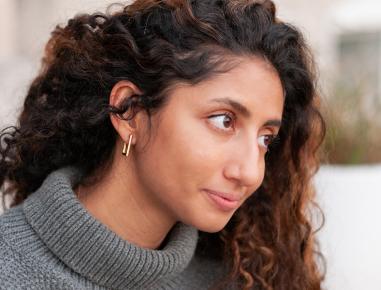 萨拉·比亚巴尼（Zahra Biabani），气候活动家、影响者、首席执行官和作家。你可以在萨拉的创作中感受到气候希望、乐观主义以及她诙谐幽默的创作风格，还能阅览她的项目经历。意想不到的是，在范德比尔特大学读大三时，萨拉成为了一名在线可持续发展教育家和影响者，之后她决定先投身于创业浪潮中，并开启她的作家生涯。她的初创公司In The Loop是第一家审查合格的可持续和道德时尚品牌租赁服装的公司。获取更多作者信息，请访问https://zahrabiabani.com/媒体评价：“我不知道我们是否能够克服气候危机——但我知道，如果我们屈服于虚无主义，我们就没有机会了。这本书使人大受启发！” ——比尔·麦克基本(Bill McKibben)，《旗帜、十字架和旅行车》(The Flag, the Cross and the Station Wagon)作者谢谢您的阅读！请将回馈信息发至：程衍泽 (Conor)安德鲁﹒纳伯格联合国际有限公司北京代表处北京市海淀区中关村大街甲59号中国人民大学文化大厦1705室, 邮编：100872电 话：010-82504406手 机：13072260205（微信同号）传真：010-82504200Email: Conor@nurnberg.com.cn网址：www.nurnberg.com.cn微博：http://weibo.com/nurnberg豆瓣小站：http://site.douban.com/110577/微信订阅号：ANABJ2002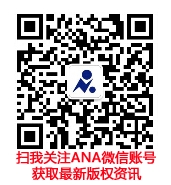 